Resolution to amend the Democrats Abroad Charter by improving the description of the responsibilities of the International ChairProposed by Katie Solon (International Chair)BE IT RESOLVED, that the description of the responsibilities of the International Chair set forth in Section 4.6 of the Democrats Abroad Charter shall be amended as follows:Section 4.6 (Responsibilities of the International Chair)The International Chair shall be responsible for the carrying out of the programs and policies of the Democratic Party and Democrats Abroad. The International Chair shall preside at all meetings of the DPCA, establishing its meeting agendas, and implementing its decisions taken during DPCA meetings. Following consultation with the Executive Committee, the International Chair may appoint deputies or assistant officers (such appointments shall be promptly notified to the DPCA) and conduct the day-to-day business of Democrats Abroad. The International Chair shall be the chief spokesperson for the organization. The International Chair may, after consultation with the Executive Committee, create  or terminate committees, task forces, caucuses and councils, and determine their composition and purpose. The International Chair shall ex officio be a non-voting member of all committees, task forces, caucuses and councils.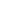 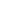 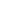 Proposed: March 21, 201725 March 201721 March 2017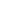 OEV/031002.00001/18567569.01	Page 9